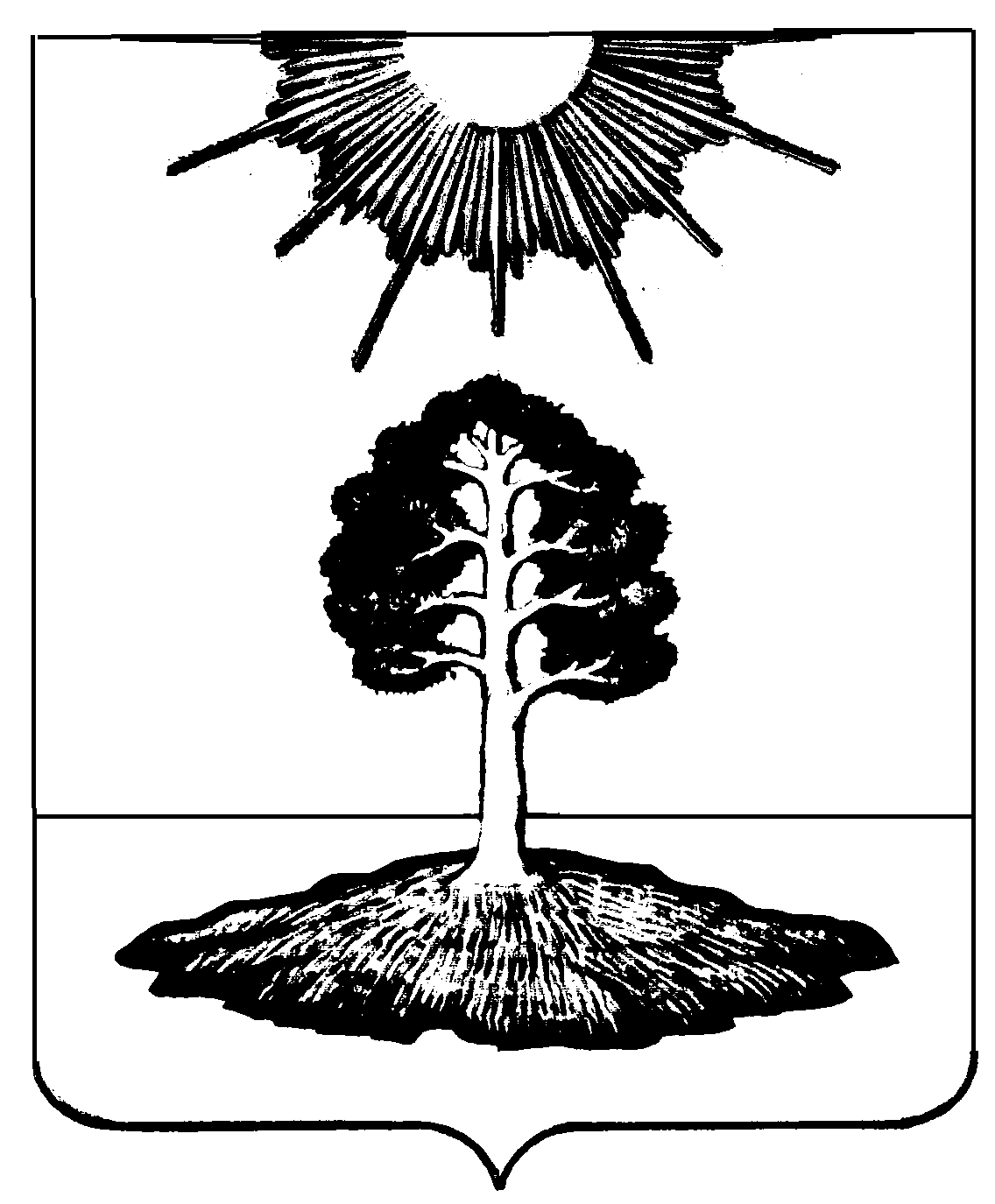 АДМИНИСТРАЦИЯЗАКРЫТОГО АДМИНИСТРАТИВНО-ТЕРРИТОРИАЛЬНОГО ОБРАЗОВАНИЯ СОЛНЕЧНЫЙПОСТАНОВЛЕНИЕО внесении изменений в Постановление администрации ЗАТО Солнечный №41 от 15.02.2019г. «О комиссии по приемке в эксплуатацию помещения 
в многоквартирном доме после переустройства и (или) перепланировки 
на территории ЗАТО Солнечный Тверской области»В связи с кадровыми изменениями, администрация ЗАТО СолнечныйПОСТАНОВЛЯЕТ:Внести изменения в Постановление администрации ЗАТО Солнечный №41 от 15.02.2019г. «О комиссии по приемке в эксплуатацию помещения в многоквартирном доме после переустройства и (или) перепланировки на территории ЗАТО Солнечный Тверской области» изложив Приложение 1 в следующей редакции:«Состав комиссиипо приемке в эксплуатацию помещения в многоквартирном доме 
после переустройства и (или) перепланировки 
на территории ЗАТО Солнечный Тверской областиПредседатель комиссии – ВРИО главы администрации ЗАТО Солнечный Петров Владимир Анатольевич;Заместитель председателя комиссии – заместитель главы администрации по экономике и ЖКХ Толкавец Надежда Васильевна;Секретарь комиссии – руководитель отдела земельных, имущественных отношений и градостроительства администрации ЗАТО Солнечный Острецова Ирина Борисовна;Члены комиссии:Булкин Олег Юрьевич - директор МП ЖКХ ЗАТО Солнечный;Плиско Евгений Игоревич – заместитель директора МП ЖКХ ЗАТО Солнечный;Бич Евгений Валентинович – инженер по организации эксплуатации и ремонту зданий и сооружений МП ЖКХ ЗАТО Солнечный;Тэе Ирина Викторовна – ведущий специалист-эксперт территориального отдела МРУ №141 ФМБА России.».Настоящее постановление подлежит размещению в сети Интернет на официальном сайте администрации ЗАТО Солнечный.Настоящее постановление вступает в силу с даты подписания.Контроль за выполнением настоящего постановления оставляю за собой.ВРИО главы администрации ЗАТО Солнечный 			В.А. Петров30.12.2020г.ЗАТО Солнечный№201